KАРАР						         	    РЕШЕНИЕО назначении очередные выборы депутатов Совета сельского поселения Менеузтамакский сельсовет муниципального района Миякинский район Республики Башкортостан двадцать восьмого созыва 	В связи с истечением срока полномочий депутатов Совета сельского поселения Менеузтамакский сельсовет муниципального района Миякинский район Республики Башкортостан, руководствуясь статьей 10 Кодекса Республики Башкортостан о выборах, Совет сельского поселения Менеузтамакский сельсовет муниципального района Миякинский район Республики Башкортостан Р Е Ш И Л:1. Назначить очередные выборы депутатов Совета сельского поселения Менеузтамакский сельсовет муниципального района Миякинский район Республики Башкортостан двадцать восьмого созыва на 08 сентября 2019 года.2. Опубликовать настоящее решение в районной газете «Октябрь».Глава сельского поселенияМенеузтамакский сельсовет муниципального районаМиякинский районРеспублики Башкортостан						         Р.Х. Смирновас. Менеузтамак19.06.2019 г.№ 233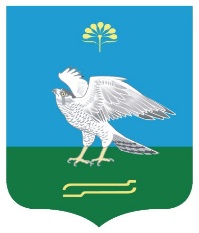 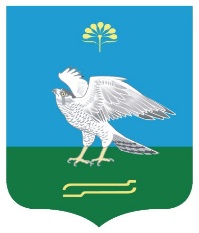 БАШКОРТОСТАН РЕСПУБЛИКАҺЫМИӘКӘ РАЙОНЫСОВЕТ СЕЛЬСКОГО ПОСЕЛЕНИЯМУНИЦИПАЛЬ РАЙОНЫНЫҢМЕНЕУЗТАМАКСКИЙ СЕЛЬСОВЕТМӘНӘҮЕЗТАМАК  АУЫЛ СОВЕТЫМУНИЦИПАЛЬНОГО РАЙОНА МИЯКИНСКИЙ РАЙОНАУЫЛ БИЛӘМӘҺЕ СОВЕТЫРЕСПУБЛИКИ БАШКОРТОСТАН